              State of Louisiana                             Board of Examiners for Sanitarians                                     7515 Jefferson Hwy., #161                                               Baton Rouge, LA  70806Meeting notices for the LA State Board of Examiners for Sanitarians are posted on our website at www.lsbes.org .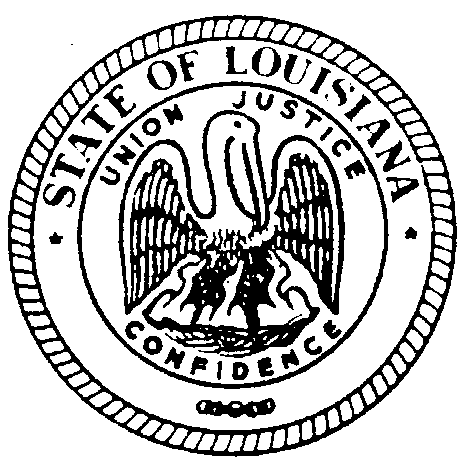 